АДМИНИСТРАЦИЯ ГОРОДА КЕДРОВОГО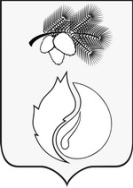 ПОСТАНОВЛЕНИЕ30.12.2022 г.	                                                                                                                            № 358Томская областьг. Кедровый(с изменениями от 17.02.2023 № 67)Об утверждении перечня главных администраторов доходов бюджета муниципального образования «Город Кедровый»В соответствии со статьей 160.1 Бюджетного кодекса Российской Федерации, постановлением Правительства Российской Федерации от 16.09.2021 № 1569 «Об утверждении общих требований к закреплению за органами государственной власти (государственными органами) субъекта Российской Федерации, органами управления территориальными фондами обязательного медицинского страхования, органами местного самоуправления, органами местной администрации полномочий главного администратора доходов бюджета и к утверждению перечня главных администраторов доходов бюджета субъекта Российской Федерации, бюджета территориального фонда обязательного медицинского страхования, местного бюджета»ПОСТАНОВЛЯЕТ:Утвердить перечень главных администраторов доходов муниципального образования «Город Кедровый», согласно приложению к настоящему постановлению.Постановление вступает в силу со дня его официального опубликования и применяется к правоотношениям, возникающим при составлении и исполнении бюджета, начиная с бюджета на 2023 год и на плановый период 2024 и 2025 годов.Опубликовать постановление в Информационном бюллетене городского округа «Город Кедровый», разместить на официальном сайте Администрации города Кедрового в информационно-телекоммуникационной сети «Интернет»: http://www.kedradm.ru.Контроль за исполнением постановления возложить на руководителя отдела финансов и экономики.  Мэр города Кедрового						              	    Н.А. СоловьеваУстюжанина Анна Алексеевна8(38-250)35-516ПриложениеУтверждено постановлением Администрации города Кедровогоот 30.12.2022 г. № 358Перечень видов доходов, закрепленных за администраторами доходов местного бюджета - органами местного самоуправления и казенными учреждениями№ п/пКоды бюджетной классификации РФНаименование администраторов доходов местного бюджета и закрепляемых за ними видов доходов123901Администрация муниципального образования «Город Кедровый»901 1 08 07150 01 1000 110Государственная пошлина за выдачу разрешения на установку рекламной конструкции901 1 11 05012 04 0000 120Доходы, получаемые в виде арендной платы за земельные участки, государственная собственность на которые не разграничена и которые расположены в границах городских округов, а также средства от продажи права на заключение договоров аренды указанных земельных участков901 1 11 05024 04 0000 120Доходы, получаемые в виде арендной платы, а также средства от продажи права на заключение договоров аренды за земли, находящиеся в собственности городских округов (за исключением земельных участков муниципальных бюджетных и автономных учреждений)901 1 11 05034 04 0000 120Доходы от сдачи в аренду имущества, находящегося в оперативном управлении органов управления городских округов и созданных ими учреждений (за исключением имущества муниципальных бюджетных и автономных учреждений)901 1 11 09044 04 0000 120Прочие поступления от использования имущества, находящегося в собственности городских округов (за исключением имущества муниципальных бюджетных и автономных учреждений, а также имущества муниципальных унитарных предприятий, в том числе казенных)901 1 13 02994 04 0000 130Прочие доходы от компенсации затрат бюджетов городских округов901 1 14 02043 04 0000 410Доходы от реализации иного имущества, находящегося в собственности городских округов (за исключением имущества муниципальных бюджетных и автономных учреждений, а также имущества муниципальных унитарных предприятий, в том числе казенных), в части реализации основных средств по указанному имуществу901 1 14 06012 04 0000 430Доходы от продажи земельных участков, государственная собственность на которые не разграничена и которые расположены в границах городских округов901 1 14 06024 04 0000 430Доходы от продажи земельных участков, находящихся в собственности городских округов (за исключением земельных участков муниципальных бюджетных и автономных учреждений)901 1 16 07010 04 0000 140Штрафы, неустойки, пени, уплаченные в случае просрочки исполнения поставщиком (подрядчиком, исполнителем) обязательств, предусмотренных муниципальным контрактом, заключенным муниципальным органом, казенным учреждением городского округа901 1 16 10123 01 0041 140Доходы от денежных взысканий (штрафов), поступающие в счет погашения задолженности, образовавшейся до 1 января 2020 года, подлежащие зачислению в бюджет муниципальногообразования по нормативам, действовавшим в 2019 году (доходы бюджетов городских округов за исключением доходов, направляемых на формирование муниципальногодорожного фонда, а также иных платежей в случае принятия решения финансовым органом муниципального образования о раздельном учете задолженности)901 1 17 01040 04 0000 180Невыясненные поступления, зачисляемые в бюджеты городских округов901 1 17 05040 04 0000 180Прочие неналоговые доходы бюджетов городских округов15.901 1 17 15020 04 0003 150Инициативные платежи, зачисляемые в бюджеты городских округов «Благоустройство территории, 636615, Томская область, г. Кедровый, 1 и 2 микрорайоны. Ремонт внутриквартальных проездов»16.901 2 02 20077 04 0000 150Субсидии бюджетам городских округов на софинансирование капитальных вложений в объекты муниципальной собственности17.901 2 02 25304 04 0000 150Субсидии бюджетам городских округов на организацию бесплатного горячего питания обучающихся, получающих начальное общее образование в государственных и муниципальных образовательных организациях18.901 2 02 25555 04 0000 150Субсидии бюджетам городских округов на поддержку государственных программ субъектов Российской Федерации и муниципальных программ формирования современной городской среды19.901 2 02 25527 04 0000 150Субсидии бюджетам городских округов на государственную поддержку малого и среднего предпринимательства, включая крестьянские (фермерские) хозяйства, а также на реализацию мероприятий по поддержке молодежного предпринимательства20.901 2 02 29999 04 0000 150Прочие субсидии бюджетам городских округов21.901 2 02 30024 04 0000 150Субвенции бюджетам городских округов на выполнение передаваемых полномочий субъектов Российской Федерации22.901 2 02 30027 04 0000 150Субвенции бюджетам городских округов на содержание ребенка в семье опекуна и приемной семье, а также вознаграждение, причитающееся приемному родителю23.901 2 02 35082 04 0000 150Субвенции бюджетам городских округов на обеспечение предоставления жилых помещений детям-сиротам и детям, оставшимся без попечения родителей, лицам из их числа по договорам найма специализированных жилых помещений24.901 2 02 35118 04 0000 150Субвенции бюджетам городских округов на осуществление первичного воинского учета на территориях, где отсутствуют военные комиссариаты25.901 2 02 35120 04 0000 150Субвенции бюджетам городских округов на осуществление полномочий по составлению (изменению) списков кандидатов в присяжные заседатели федеральных судов общей юрисдикции в Российской Федерации26.901 2 02 35469 04 0000 150Субвенции бюджетам городских округов на проведение Всероссийской переписи населения 2020 года27.901 2 02 45424 04 0000 150Иной межбюджетный трансферт на реализацию проектов создания комфортной городской среды в малых городах и исторических поселениях - победителях Всероссийского конкурса лучших проектов создания комфортной городской среды28.901 2 02 49999 04 0000 150Прочие межбюджетные трансферты, передаваемые бюджетам городских округов29.901 2 07 04010 04 0000 150Безвозмездные поступления от физических и юридических лиц на финансовое обеспечение дорожной деятельности, в том числе добровольных пожертвований, в отношении автомобильных дорог общего пользования местного значения городских округов30.901 2 07 04050 04 0000 150Прочие безвозмездные поступления в бюджеты городских округов31.901 2 18 04030 04 0000 150Доходы бюджетов городских округов от возврата иными организациями остатков субсидий прошлых лет32.901 2 19 60010 04 0000 150Возврат прочих остатков субсидий, субвенций и иных межбюджетных трансфертов, имеющих целевое назначение, прошлых лет из бюджетов городских округов33.902Отдел финансов и экономики администрации муниципального образования «Город Кедровый»34.902 1 13 02994 04 0000 130Прочие доходы от компенсации затрат бюджетов городских округов35.902 1 16 07010 04 0000 140Штрафы, неустойки, пени, уплаченные в случае просрочки исполнения поставщиком (подрядчиком, исполнителем) обязательств, предусмотренных муниципальным контрактом, заключенным муниципальным органом, казенным учреждением городского округа36.902 1 16 10123 01 0041 140Доходы от денежных взысканий (штрафов), поступающие в счет погашения задолженности, образовавшейся до 1 января 2020 года, подлежащие зачислению в бюджет муниципальногообразования по нормативам, действовавшим в 2019 году (доходы бюджетов городских округов за исключением доходов, направляемых на формирование муниципальногодорожного фонда, а также иных платежей в случае принятия решения финансовым органом муниципального образования о раздельном учете задолженности)37.902 1 17 01040 04 0000 180Невыясненные поступления, зачисляемые в бюджеты городских округов38.902 1 17 05040 04 0000 180Прочие неналоговые доходы бюджетов городских округов39.902 2 02 15001 04 0000 150Дотации бюджетам городских округов на выравнивание бюджетной обеспеченности40.902 2 02 15002 04 0000 150Дотации бюджетам городских округов на поддержку мер по обеспечению сбалансированности бюджетов41.902 2 02 25467 04 0000 150Субсидии бюджетам городских округов на обеспечение развития и укрепления материально-технической базы домов культуры в населенных пунктах с числом жителей до 50 тысяч человек 42.902  2 02 25519 04 0000 150Субсидия бюджетам городских округов на поддержку отрасли культуры43.902 2 02 25576 04 0000 150Субсидии бюджетам городских округов на обеспечение комплексного развития сельских территорий44.902 2 02 29999 04 0000 150Прочие субсидии бюджетам городских округов45.902 2 02 30024 04 0000 150Субвенции бюджетам городских округов на выполнение передаваемых полномочий субъектов Российской Федерации46.902 2 02 49999 04 0000 150Прочие межбюджетные трансферты, передаваемые бюджетам городских округов47.902 2 07 04050 04 0000 150Прочие безвозмездные поступления в бюджеты городских округов48.902 2 08 10000 04 0000 150Перечисления из бюджетов городских округов (в бюджеты городских округов) для осуществления взыскания49.902 2 08 04000 04 0000 150Перечисления из бюджетов городских округов (в бюджеты городских округов) для осуществления возврата (зачета) излишне уплаченных или излишне взысканных сумм налогов, сборов и иных платежей, а также сумм процентов за несвоевременное осуществление такого возврата и процентов, начисленных на излишне взысканные суммы50.902 2 18 04030 04 0000 150Доходы бюджетов городских округов от возврата иными организациями остатков субсидий прошлых лет51.902 2 19 60010 04 0000 150Возврат прочих остатков субсидий, субвенций и иных межбюджетных трансфертов, имеющих целевое назначение, прошлых лет из бюджетов городских округов52.907Отдел образования Администрации муниципального образования «Город Кедровый»53.907 1 13 01994 04 0000 130Прочие доходы от оказания платных услуг (работ) получателями средств бюджетов городских округов54.907 1 13 02994 04 0000 130Прочие доходы от компенсации затрат бюджетов городских округов55.907 1 16 07010 04 0000 140Штрафы, неустойки, пени, уплаченные в случае просрочки исполнения поставщиком (подрядчиком, исполнителем) обязательств, предусмотренных муниципальным контрактом, заключенным муниципальным органом, казенным учреждением городского округа56.907 1 17 01040 04 0000 180Невыясненные поступления, зачисляемые в бюджеты городских округов57.907 1 17 05040 04 0000 180Прочие неналоговые доходы бюджетов городских округов58.907 2 02 25169 04 0000 150Субсидии бюджетам городских округов на создание (обновление) материально-технической базы для реализации основных и дополнительных общеобразовательных программ цифрового и гуманитарного профилей в общеобразовательных организациях, расположенных в сельской местности и малых городах59.907 2 02 25179 04 0000 150Субсидии на проведение мероприятий по обеспечению деятельности советников директора по воспитанию и взаимодействию с детскими общественными объединениями в общеобразовательных организациях за счет средств резервного фонда Правительства Российской Федерации60.907 2 02 25210 04 0000 150Субсидии бюджетам городских округов на внедрение целевой модели цифровой образовательной среды в общеобразовательных организациях и профессиональных образовательных организациях61.907 2 02 25304 04 0000 150Субсидии бюджетам городских округов на организацию бесплатного горячего питания обучающихся, получающих начальное общее образование в государственных и муниципальных образовательных организациях62.907 2 02 25491 04 0000 150Субсидии бюджетам городских округов на создание новых мест в образовательных организациях различных типов для реализации дополнительных общеразвивающих программ всех направленностей63.907 2 02 25750 04 0000 150Субсидии бюджетам городских округов на реализацию мероприятий по модернизации школьных систем образования64.907 2 02 29999 04 0000 150Прочие субсидии бюджетам городских округов65.907 2 02 30024 04 0000 150Субвенции бюджетам городских округов на выполнение передаваемых полномочий субъектов Российской Федерации66.907 2 02 35304 04 0000 150Субвенции бюджетам городских округов на организацию бесплатного горячего питания обучающихся, получающих начальное общее образование в государственных и муниципальных образовательных организациях67.907 2 02 45303 04 0000 150Межбюджетные трансферты бюджетам городских округов на ежемесячное денежное вознаграждение за классное руководство педагогическим работникам государственных и муниципальных общеобразовательных организаций68.907 2 02 49999 04 0000 150Прочие межбюджетные трансферты, передаваемые бюджетам городских округов69.907 2 07 04050 04 0000 150Прочие безвозмездные поступления в бюджеты городских округов70.907 2 18 04020 04 0000 150Доходы бюджетов городских округов от возврата автономными учреждениями остатков субсидий прошлых лет71.907 2 19 60010 04 0000 150Возврат прочих остатков субсидий, субвенций и иных межбюджетных трансфертов, имеющих целевое назначение, прошлых лет из бюджетов городских округов72.908Муниципальное казенное образовательное учреждение дополнительного образования «Детская школа искусств» г. Кедрового73.908 1 13 01994 04 0000 130Прочие доходы от оказания платных услуг (работ) получателями средств бюджетов городских округов74.908 1 13 02994 04 0000 130Прочие доходы от компенсации затрат бюджетов городских округов75.908 1 16 07010 04 0000 140Штрафы, неустойки, пени, уплаченные в случае просрочки исполнения поставщиком (подрядчиком, исполнителем) обязательств, предусмотренных муниципальным контрактом, заключенным муниципальным органом, казенным учреждением городского округа76.908 1 17 01040 04 0000 180Невыясненные поступления, зачисляемые в бюджеты городских округов77.908 1 17 05040 04 0000 180Прочие неналоговые доходы бюджетов городских округов78.908 2 02 29999 04 0000 150Прочие субсидии бюджетам городских округов79.908 2 02 30024 04 0000 150Субвенции бюджетам городских округов на выполнение передаваемых полномочий субъектов Российской Федерации80.908 2 02 49999 04 0000 150Прочие межбюджетные трансферты, передаваемые бюджетам городских округов81.908 2 07 04050 04 0000 150Прочие безвозмездные поступления в бюджеты городских округов82.908 2 19 60010 04 0000 150Возврат остатков субсидий, субвенций и иных межбюджетных трансфертов, имеющих целевое назначение, прошлых лет из бюджетов городских округов83.909Муниципальное учреждение «Кедровская централизованная библиотечная система»84.909 1 13 01994 04 0000 130Прочие доходы от оказания платных услуг (работ) получателями средств бюджетов городских округов85.909 1 13 02994 04 0000 130Прочие доходы от компенсации затрат бюджетов городских округов86.909 1 16 07010 04 0000 140Штрафы, неустойки, пени, уплаченные в случае просрочки исполнения поставщиком (подрядчиком, исполнителем) обязательств, предусмотренных муниципальным контрактом, заключенным муниципальным органом, казенным учреждением городского округа87.909 1 17 01040 04 0000 180Невыясненные поступления, зачисляемые в бюджеты городских округов88.909 1 17 05040 04 0000 180Прочие неналоговые доходы бюджетов городских округов89.909 2 02 25519 04 0000 150Субсидия бюджетам городских округов на поддержку отрасли культуры90.909 2 02 29999 04 0000 150Прочие субсидии бюджетам городских округов91.909 2 02 30024 04 0000 150Субвенции бюджетам городских округов на выполнение передаваемых полномочий субъектов Российской Федерации92.909 2 02 49999 04 0000 150Прочие межбюджетные трансферты, передаваемые бюджетам городских округов93.909 2 07 04050 04 0000 150Прочие безвозмездные поступления в бюджеты городских округов94.909 2 19 60010 04 0000 150Возврат прочих остатков субсидий, субвенций и иных межбюджетных трансфертов, имеющих целевое назначение, прошлых лет из бюджетов городских округов95.910Муниципальное учреждение «Культура»96.910 1 13 01994 04 0000 130Прочие доходы от оказания платных услуг (работ) получателями средств бюджетов городских округов97.910 1 13 02994 04 0000 130Прочие доходы от компенсации затрат бюджетов городских округов98.910 1 16 07010 04 0000 140Штрафы, неустойки, пени, уплаченные в случае просрочки исполнения поставщиком (подрядчиком, исполнителем) обязательств, предусмотренных муниципальным контрактом, заключенным муниципальным органом, казенным учреждением городского округа99.910 1 16 10123 01 0041 140Доходы от денежных взысканий (штрафов), поступающие в счет погашения задолженности, образовавшейся до 1 января 2020 года, подлежащие зачислению в бюджет муниципальногообразования по нормативам, действовавшим в 2019 году (доходы бюджетов городских округов за исключением доходов, направляемых на формирование муниципальногодорожного фонда, а также иных платежей в случае принятия решения финансовым органом муниципального образования о раздельном учете задолженности)100.910 1 17 01040 04 0000 180Невыясненные поступления, зачисляемые в бюджеты городских округов101.910 1 17 05040 04 0000 180Прочие неналоговые доходы бюджетов городских округов102.910 2 02 20077 04 0000 150Субсидии бюджетам городских округов на софинансирование капитальных вложений в объекты муниципальной собственности103.910 2 02 25467 04 0000 150Субсидии бюджетам городских округов на обеспечение развития и укрепления материально-технической базы домов культуры в населенных пунктах с числом жителей до 50 тысяч человек104.910 2 02 25519 04 0000 150Субсидии бюджетам городских округов на поддержку отрасли культуры105.910 2 02 29999 04 0000 150Прочие субсидии бюджетам округов106.910 2 02 30024 04 0000 150Субвенции бюджетам городских округов на выполнение передаваемых полномочий субъектов Российской Федерации107.910 2 02 49999 04 0000 150Прочие межбюджетные трансферты, передаваемые бюджетам городских округов108.910 2 02 45453 04 0000 150Иные межбюджетные трансферты на создание виртуальных концертных залов по результатам конкурсного отбора, проводимого Министерством культуры Российской Федерации109.910 2 07 04050 04 0000 150Прочие безвозмездные поступления в бюджеты городских округов110.910 2 19 60010 04 0000 150Возврат прочих остатков субсидий, субвенций и иных межбюджетных трансфертов, имеющих целевое назначение, прошлых лет из бюджетов городских округов111.912Муниципальное учреждение «Централизованная бухгалтерия» города Кедрового112.912 1 13 01994 04 0000 130Прочие доходы от оказания платных услуг (работ) получателями средств бюджетов городских округов113.912 1 13 02994 04 0000 130Прочие доходы от компенсации затрат бюджетов городских округов114.912 1 17 01040 04 0000 180Невыясненные поступления, зачисляемые в бюджеты городских округов115.912 1 17 05040 04 0000 180Прочие неналоговые доходы бюджетов городских округов116.912 2 07 04050 04 0000 150Прочие безвозмездные поступления в бюджеты городских округов